……… EDUCATION YEAR 2nd TERM 2nd  EXAM FOR 7th GRADESName Surname:								Mark:Kutunun içindeki kelimeleri uygun yerlere yazınız. (7x2=14)1- Don’t use _____________________. Use paper.     2- _____________________ plastic bottles, glass, cans, paper and more. 3- _____________________ lights, fans and other electronic devices when not in use. 4- We must ___________________ rainforests because they are necessary for oxygen.5- We must use ______________________. We shouldn’t use family cars.6- ______________________ is a kind of renewable energy.
7- Sea life is in danger because people _________________ the lakes, rivers and seas.Cümleleri okuyunuz ve doğruysa “True” yanlışsa “False” yazınız. (6x2=12 pts.)1- Plastics bag are harmful to the environment.	_____________
2- Global warming causes the greenhouse effect. _____________
3- Recycling glass, paper and metal helps the environment. ____________
4- Cutting down trees is a good thing to protect nature. 	_____________
5- There are nine planets in the solar system. 	______________
6- Superstitious people don’t believe in fortune telling. _______________
Cümleleri sıraya koyunuz. (4x3=12)1) environment / people / protect / must    _______________________________________________________________2)  transportation / use / humans / must / public  ___________________________________________________________3) glass / must/ recycle / everybody / paper / and.  __________________________________________________________4)  Plant / trees / must / we/ water / them/ and  ____________________________________________________________Resimlerin altına kutucuğun içinden uygun olan kelimeyi yazınız. (6x2=12)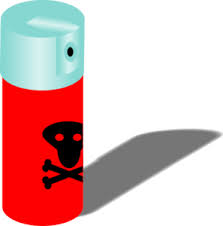 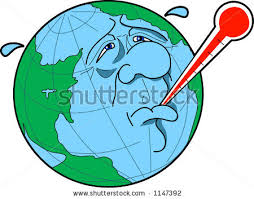 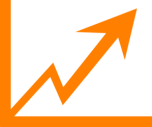 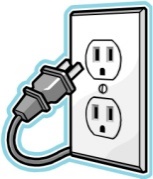 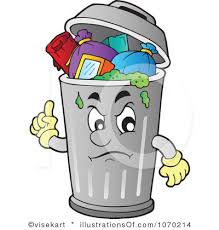 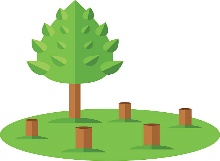 1) ____________	2) ____________	3)_________	4) ____________	5) ___________    6) __________Circle the correct answers. 17x2=34
1) 	Samet	: I think our team will lose the match.   	Görkem	: ____________________.A) I hope not	B) I hope so	
C) I can’t do that	D) I hope I will2) 	Factories give out greenhouse gases ________________.A) so, they use eco-friendly deodorants	
B) because cars cause air pollutionC) so, people mustn’t use insecticide	D) so, global warming increases3) My father goes to the ______ to talk about problems of our city.A) shoe shop	B) movie theatre	
C) department store	D) governorship4)  If you want to be healthy, ____________________A) you should try to be a couch potato.        B) we should eat more fast food.C) you should eat fruit and vegetable.         D) we can organise a surprise party.5)     A: What must you do to protect environment?         B: _________________________________A) We mustn’t use energy-saving light bulbsB) We must stop destroying forests.C) We must throw rubbish in the street.D) We mustn’t use public transportation 6)  "................" means the increase in world's temperature.A) Global Warming            B) Greenhouse gasesC) Exhaust Gases            	  D) Acidic Water7) I sometimes go to a cafe .................... .Aşağıdakilerden hangisi cümleyi tamamlamak için uygun değildir? A) to meet my friends                 	B) to have some dessert C) to eat some ice-cream                D) to buy some magazines8)  A: Would you like to go the cinema with me?     B: __________. I have a lot of homework to do.A) I’m sorry, I can’t	B) I can’t come to your party        
C) Yes, of course               D) Let’s eat something9) _____________is a big problem. We shouldn’t throw rubbish in the sea.A) water pollution                            B) air pollution C) environment pollution                D) saving water10) In this party the guests can wear any types of costumes. They can wear costumes from films, children’s TV characters, cartoons, different cultures. It is a______________
A) sleepover party		B) New Year party
C) engagement party          	D) fancy dress party11) Joe went to  last year. He stayed at a hotel with friends. He visited lots of places and took a lot of photos. He had a good time there.
Yukarıdaki metnin içerisinde seçeneklerden hangisinin cevabı bulunmamaktadır?

A) When did he go to ?
B) What did he do in ?
C) What did he eat in ?
D) Where did he stay in ?12) Hangi cümle doğrudur? (x işareti gittiği gün anlamındadır)A) I go to sports center at the weekends.B) I go to English course three times a week.C) I go to sports center every day.D) I go to English course only on Wednesday.13)  _______________ like bus, metro and train. We can reduce air pollution.A) we mustn’t waste energyB) we mustn’t throw rubbishC) we must use public transportationD) we must save energy 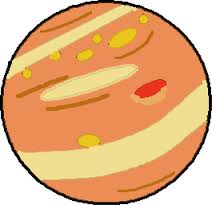 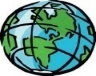 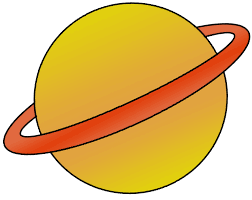 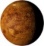      Jupiter	            Saturn                Earth         Mercury14)  Jupiter is smaller than Mercury. ………….       Earth is bigger than Saturn.        ………….       Mercury is smaller than Jupiter. ………….       Saturn is bigger than Jupiter.      ……….....Yukarıdaki cümlelere TRUE/FALSE olarak bakarsak sırasıyla hangi cevapları veririz?	A) True-False-True-False		B) False-False- True - False C) True-True-False –False         	D) False- True –False –True15) ‘’We haven’t got many tomatoes in the fridge.’’ Cümlesinin eş anlamlısı hangisidir?A) We have got a few tomatoes in the fridge.B) We have got a little tomato in the fridge.C) We have got a lot of tomatoes in the fridge.D) We have got many tomatoes in the fridge.16)    Mr. Smith : Most of wild animals are in danger.         Jane : Why do you think so?         Mr. Smith : Because - - - - .A) we should turn off the electrical devicesB) they don’t have white and black furC) people destroy their habitatD) we should protect animals17) Ayşe: ____________ sugar do we need for the cake?A) How much                  		B) How many              C) Where             	   	D) When Green House         Pesticides          Global Warming         Public Transportation          Air Pollution          DeforestationUnplug        Paper bag         Increase         Planet            Rubbish binMonTueWedThurFriSatSunSports center✓✓✓✓✓English course✓✓✓